Lesson 35SS5: Demonstrate an understanding of line and rotational symmetry.Assignment: Reflections and RotationsComplete the following questions on loose-leaf and send a pic of your answers to my email Stacey.hayes@nbed.nb.ca. Label your page p. 76 and number 1- down the left hand size. Write the answer .A line of reflective symmetry divides an object into ___(how many) equal parts.Give an example of a real-life object that is symmetric.Things that turn are called “__________”.A full turn is ___ degrees.What size image is reflected in a line symmetry: larger size, smaller size, same size?Corresponding parts of the shape are at _________(what) distance from the line symmetry.In rotational symmetry, an object is rotated around a __________ point.A butterfly has how many vertical lines of symmetry? ____A butterfly has how many horizontal lines of symmetry? _____ The letter H has how many lines of symmetry. _____What is the order of rotation for an equilateral triangle? _____What is the angle of rotation of an equilateral triangle? ______A square has how many lines of symmetry? _____What is the order of rotation for the following: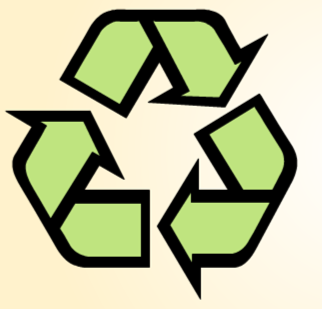 What is the angle of rotation for #14?How many lines of reflective symmetry are in the letter Z?How many lines of reflective symmetry are in this shape?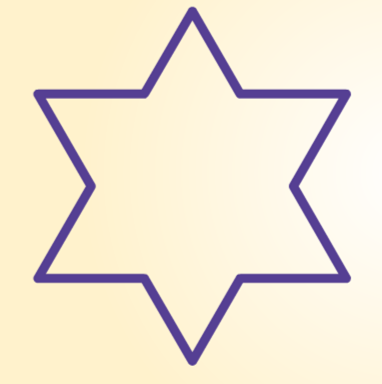 Draw an arrow that shows clockwise.Give a real-life example of a rotation.The number of times an object coincides with itself Is called _______ of ________.What is the formula to find angle of rotation? ______If my order of rotation is 6, what is my angle of rotation? _____On graph paper show the following (original figure and reflected image): Triangle ABC is reflected in the x axis. A (-6,-2)  B (-3,-6)  D (-1,-1)